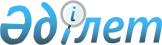 Қарасай ауданы бойынша мектепке дейінгі тәрбие мен оқытуға мемлекеттік білім беру тапсырысын, жан басына шаққандағы қаржыландыру және ата-ананың ақы төлеу мөлшерін бекіту туралы
					
			Күшін жойған
			
			
		
					Алматы облысы Қарасай ауданы әкімдігінің 2016 жылғы 09 ақпандағы № 2-210 қаулысы. Алматы облысы Әділет департаментінде 2016 жылы 11 наурызда № 3749 болып тіркелді. Күші жойылды - Алматы облысы Қарасай ауданы әкімдігінің 2017 жылғы 4 қыркүйектегі № 711 қаулысымен
      Ескерту. Күші жойылды - Алматы облысы Қарасай ауданы әкімдігінің 04.09.2017 № 711 шешімімен (алғашқы ресми жарияланған күнінен кейін күнтізбелік он күн өткен соң қолданысқа енгізіледі).

      "Білім туралы" 2007 жылғы 27 шілдедегі Қазақстан Республикасы Заңының 6-бабының 4-тармағының 8-1) тармақшасына сәйкес, Қарасай ауданының әкімдігі ҚАУЛЫ ЕТЕДІ:

      1. Қоса берілген Қарасай ауданы бойынша мектепке дейінгі тәрбие мен оқытуға мемлекеттік білім беру тапсырысын, жан басына шаққандағы қаржыландыру және ата-ананың ақы төлеу мөлшері бекітілсін.

      2. Қарасай ауданы әкімдігінің 2014 жылғы 20 наурыздағы "Қарасай ауданы бойынша мектепке дейінгі тәрбие мен оқытуға мемлекеттік білім беру тапсырысын, жан басына шаққандағы қаржыландыру және ата-ананың ақы төлеу мөлшерін бекіту туралы" № 3-450 қаулысының (нормативтік құқықтық актілердің мемлекеттік тіркеу Тізілімінде 2014 жылдың 28 сәуірінде № 2688 тіркелген, аудандық "Заман жаршысы" газетінде 2014 жылдың 31 мамырында № 23 (8089) жарияланған) күші жойылды деп танылсын.

      3. "Қарасай ауданының білім бөлімі" мемлекеттік мекемесінің басшысы Назарбаева Айжан Нұрділдаевнаға осы қаулыны әділет органдарында мемлекеттік тіркелгеннен кейін ресми және мерзімді баспа басылымдарында, сондай-ақ Қазақстан Республикасының Үкіметі айқындаған интернет-ресурста және аудан әкімдігінің интернет-ресурсында жариялау жүктелсін.

      4. Осы қаулының орындалуын бақылау аудан әкімінің орынбасары Аманова Ғалия Матановнаға жүктелсін.

      5. Осы қаулы әділет органдарында мемлекеттік тіркелген күннен бастап күшіне енеді және алғашқы ресми жарияланған күнінен кейін күнтізбелік он күн өткен соң қолданысқа енгізіледі. Қарасай ауданы бойынша мектепке дейінгі тәрбие мен оқытуға мемлекеттік білім беру тапсырысын, жан басына шаққандағы қаржыландыру және ата-ананың ақы төлеу мөлшері
					© 2012. Қазақстан Республикасы Әділет министрлігінің «Қазақстан Республикасының Заңнама және құқықтық ақпарат институты» ШЖҚ РМК
				
      Аудан әкімі

А. Дәуренбаев
Қарасай ауданы әкімдігінің 2016 жылғы 9 ақпандағы "Қарасай ауданы бойынша мектепке дейінгі тәрбие мен оқытуға мемлекеттік білім беру тапсырысын, жан басына шаққандағы қаржыландыру және ата-ананың ақы төлеу мөлшерін бекіту туралы" № 2-210 қаулысымен бекітілген қосымша
№
Мектепке дейінгі тәрбие мен оқыту ұйымдары орналасқан елді - мекен атауы
Мектепке дейінгі тәрбие мен оқыту ұйымдарының атаулары
Мектепке дейінгі тәрбие мен оқыту ұйымдарындағы тәрбиеленушілердің саны
Мектепке дейінгі ұйымдарда қаржыландырудың жан басына шаққандағы бір айдағы мөлшері (теңге)
Мектепке дейінгі ұйымдарында ата-аналардың бір айға төлемақы мөлшері (теңге)
№
Мемлекеттік балабақшалар
Мемлекеттік балабақшалар
Мемлекеттік балабақшалар
Мемлекеттік балабақшалар
Мемлекеттік балабақшалар
1
Қарасай ауданы, Қаскелең қаласы
"Қарасай ауданының білім бөлімі" мемлекеттік мекемесінің "Қаскелең қаласы "Алтын ауыл" ықшам ауданындағы "Жанерке" балабақшасы" Қарасай ауданы әкімдігіне қарасты" коммуналдық мемлекеттік қазыналық кәсіпорны
60
27933
12726
2
Қарасай ауданы, Қаскелең қаласы 
"Алматы облысы Қарасай ауданының білім бөлімі" мемлекеттік мекемесінің "Айгөлек" балабақшасы Қарасай ауданы әкімдігіне қарасты" коммуналдық мемлекеттік қазыналық кәсіпорны
320
19887
12726
3
Қарасай ауданы, Қаскелең қаласы
"Алматы облысы Қарасай ауданының білім бөлімі" мемлекеттік мекемесінің "Ерке-Нұр" балабақшасы Қарасай ауданы әкімдігіне қарасты" коммуналдық мемлекеттік қазыналық кәсіпорыны
320
19913
12726
4
Қарасай ауданы, Қаскелең қаласы
"Алматы облысы Қарасай ауданының білім бөлімі" мемлекеттік мекемесінің "Брусничка" балабақшасы Қарасай ауданы әкімдігіне қарасты" коммуналдық мемлекеттік қазыналық кәсіпорны
140
22252
12726
5
Қарасай ауданы, Қаскелең қаласы
"Алматы облысы Қарасай ауданының білім бөлімі" мемлекеттік мекемесінің "Сандуғаш" балабақшасы Қарасай ауданы әкімдігіне қарасты" коммуналдық мемлекеттік қазыналық кәсіпорны
140
22252
12726
6
Қарасай ауданы, Үшқоңыр ауылы
"Алматы облысы Қарасай ауданының білім бөлімі" мемлекеттік мекемесінің "Бота" балабақшасы Қарасай ауданы әкімдігіне қарасты" коммуналдық мемлекеттік қазыналық кәсіпорны
280
26500
12726
7
Қарасай ауданы, Бекболат ауылы
"Алматы облысы Қарасай ауданының білім бөлімі" мемлекеттік мекемесінің "Балауса" балабақшасы Қарасай ауданы әкімдігіне қарасты" коммуналдық мемлекеттік қазыналық кәсіпорны
75
26263
12726
8
Қарасай ауданы, Райымбек ауылы
"Алматы облысы Қарасай ауданының білім бөлімі" мемлекеттік мекемесінің "Еркемай" балабақшасы Қарасай ауданы әкімдігіне қарасты" коммуналдық мемлекеттік қазыналық кәсіпорны
60
33008
12726
9
Қарасай ауданы, Береке ауылы
"Алматы облысы Қарасай ауданының білім бөлімі" мемлекеттік мекемесінің "Нұр-Ай" балабақшасы Қарасай ауданы әкімдігіне қарасты" коммуналдық мемлекеттік қазыналық кәсіпорны
80
25771
12726
Жекеменшік балабақшалар
Жекеменшік балабақшалар
Жекеменшік балабақшалар
Жекеменшік балабақшалар
Жекеменшік балабақшалар
1
Қарасай ауданы, Қаскелең қаласы
Жауапкершілігі шектеулі серіктестігі "Нұр-Отау "Әсем-Ай" балабақшасы
100
20546
12726
2
Қарасай ауданы, Қаскелең қаласы
Жауапкершілігі шектеулі серіктестігі "Ай-Ару" балабақшасы
70
25738
12726
3
Қарасай ауданы, Қаскелең қаласы
Жауапкершілігі шектеулі серіктестігі "Нұр-Ариман" балабақшасы
25
28840
12726
4
Қарасай ауданы, Ұлан ауылы
Жауапкершілігі шектеулі серіктестігі "Айна-Дән" балабақшасы
45
20855
12726
5
Қарасай ауданы, Абай ауылы
ЖК Сахиева "Жадыра Жайна"
25
29200
12726
6
Қарасай ауданы, Қырғауылды ауылы
Детский центр "Бота" жекеменшік мекемесі
25
30000
12726
7
Қарасай ауданы, Бұлақты ауылы
ЖК "Бал-бала" Абирова Б.М.
25
35800
12726
Мектепке дейінгі шағын орталықтар

 
Мектепке дейінгі шағын орталықтар

 
Мектепке дейінгі шағын орталықтар

 
Мектепке дейінгі шағын орталықтар

 
Мектепке дейінгі шағын орталықтар

 
1
Қарасай ауданы, Қаскелең қаласы
"Алматы облысы Қарасай ауданының білім бөлімі" мемлекеттік мекемесінің "Абай атындағы орта мектеп-гимназия мектепке дейінгі шағын орталықпен" коммуналдық мемлекеттік мекемесі
75
9536
12726
2
Қарасай ауданы, Қаскелең қаласы
"Алматы облысы Қарасай ауданының білім бөлімі" мемлекеттік мекемесінің "Н.Әлімқұлов атындағы орта мектеп мектепке дейінгі шағын орталықпен" коммуналдық мемлекеттік мекемесі
25
8420
12726
3
Қарасай ауданы, Қаскелең қаласы
"Алматы облысы Қарасай ауданының білім бөлімі" мемлекеттік мекемесінің "Пушкин атындағы орта мектеп мектепке дейінгі шағын орталықпен" коммуналдық мемлекеттік мекемесі
25
8420
12726
4
Қарасай ауданы, Қаскелең қаласы
"Алматы облысы Қарасай ауданының білім бөлімі" мемлекеттік мекемесінің "Байжанов атындағы орта мектеп мектепке дейінгі шағын орталықпен" коммуналдық мемлекеттік мекемесі
25
8420
12726
5
Қарасай ауданы, Қаскелең қаласы
Алматы облысы Қарасай ауданының білім бөлімі" мемлекеттік мекемесінің "С.Керімбеков атындағы орта мектеп мектепке дейінгі шағын орталықпен" коммуналдық мемлекеттік мекемесі
25 
8420
6
Қарасай ауданы, Қаскелең қаласы
"Алматы облысы Қарасай ауданының білім бөлімі" мемлекеттік мекемесінің "Алтын ауыл ықшам ауданындағы орта мектеп мектепке дейінгі шағын орталықпен" коммуналдық мемлекеттік мекемесі
25
8420
12726
7
Қарасай ауданы, Қаскелең қаласы
"Алматы облысы Қарасай ауданының білім бөлімі" мемлекеттік мекемесінің "Белинский атындағы орта мектеп мектепке дейінгі шағын орталықпен" коммуналдық мемлекеттік мекемесі
25
8420
12726
8
Қарасай ауданы, Тұрар ауылы
"Алматы облысы Қарасай ауданының білім бөлімі" мемлекеттік мекемесінің "Байсалбаев атындағы орта мектеп мектепке дейінгі шағын орталықпен" коммуналдық мемлекеттік мекемесі
25
8420
12726
9
Қарасай ауданы, Қырғауылды ауылы
"Алматы облысы Қарасай ауданының білім бөлімі" мемлекеттік мекемесінің "Қырғауылды ауылындағы орта мектеп мектепке дейінгі шағын орталықпен" коммуналдық мемлекеттік мекемесі
50
7268
12726
10
Қарасай ауданы, Үшқоңыр ауылы
"Алматы облысы Қарасай ауданының білім бөлімі" мемлекеттік мекемесінің "Үшқоңыр орта мектеп мектепке дейінгі шағын орталықпен" коммуналдық мемлекеттік мекемесі
50
7268
12726
11
Қарасай ауданы, Үшқоңыр ауылы
"Алматы облысы Қарасай ауданының білім бөлімі" "Үшқоңыр орта мектеп гимназиясы мектепке дейінгі шағын орталықпен" коммуналдық мемлекеттік мекемесі
25
8420
12726
12
Қарасай ауданы, Үшқоңыр ауылы
"Алматы облысы Қарасай ауданының білім бөлімі" мемлекеттік мекемесінің "Үшқоңыр қазақ орта мектеп мектепке дейінгі шағын орталықпен" коммуналдық мемлекеттік мекемесі
25
8420
12726
13
Қарасай ауданы, Береке ауылы
"Алматы облысы Қарасай ауданының білім бөлімі" мемлекеттік мекемесінің "М.Бейсебаев атындағы орта мектеп мектепке дейінгі шағын орталықпен" коммуналдық мемлекеттік мекемесі
25
8420
12726
14
Қарасай ауданы, Абай ауылы
"Алматы облысы Қарасай ауданының білім бөлімі" мемлекеттік мекемесінің "Абай ауылындағы орта мектеп мектепке дейінгі шағын орталықпен" коммуналдық мемлекеттік мекемесі
25
8420
12726
15
Қарасай ауданы, Үшқоңыр ауылы
"Алматы облысы Қарасай ауданының білім бөлімі" мемлекеттік мекемесінің "Қарасай батыр атындағы орта мектеп мектепке дейінгі шағын орталықпен" коммуналдық мемлекеттік мекемесі
25
8420
12726
16
Қарасай ауданы,Әйтей ауылы
"Алматы облысы Қарасай ауданының білім бөлімі" мемлекеттік мекемесінің "Б.Қосынов атындағы орта мектеп мектепке дейінгі шағын орталықпен" коммуналдық мемлекеттік мекемесі
25
8420
12726
17
Қарасай ауданы,Мерей ауылы
"Алматы облысы Қарасай ауданының білім бөлімі" мемлекеттік мекемесінің "А.С.Макаренко атындағы орта мектеп мектепке дейінгі шағын орталықпен" коммуналдық мемлекеттік мекемесі
25
8420
12726
18
Қарасай ауданы, Жамбыл ауылы
"Алматы облысы Қарасай ауданының білім бөлімі" мемлекеттік мекемесінің "Жамбыл атындағы орта мектеп мектепке дейінгі шағын орталықпен" коммуналдық мемлекеттік мекемесі
25
8420
12726
19
Қарасай ауданы, Жандосов ауылы
"Алматы облысы Қарасай ауданының білім бөлімі" мемлекеттік мекемесінің "О.Жандосов атындағы орта мектеп мектепке дейінгі шағын орталықпен" коммуналдық мемлекеттік мекемесі
25
8420
12726
20
Қарасай ауданы, Жаңатұрмыс ауылы
"Алматы облысы Қарасай ауданының білім бөлімі" мемлекеттік мекемесінің "Жаңатұрмыс орта мектеп мектепке дейінгі шағын орталықпен" коммуналдық мемлекеттік мекемесі
25
8420
12726
21
Қарасай ауданы, Көлащы ауылы
"Алматы облысы Қарасай ауданының білім бөлімі" мемлекеттік мекемесінің "Бәрібаев атындағы орта мектеп мектепке дейінгі шағын орталықпен" коммуналдық мемлекеттік мекемесі
50 
8420
12726
22
Қарасай ауданы, Абай ауылы
"Алматы облысы Қарасай ауданының білім бөлімі" мемлекеттік мекемесінің "М.Ғабдулллин атындағы орта мектеп мектепке дейінгі шағын орталықпен" коммуналдық мемлекеттік мекемесі
25
8420
12726
23
Қарасай ауданы, Шамалған бекеті
"Алматы облысы Қарасай ауданының білім бөлімі" мемлекеттік мекемесінің "Шамалған станциясындағы қазақ орта мектебі мектепке дейінгі шағын орталықпен" коммуналдық мемлекеттік мекемесі
50
7268
12726
24
Қарасай ауданы, Ұлан ауылы
"Алматы облысы Қарасай ауданының білім бөлімі" мемлекеттік мекемесінің "Крупская атындағы орта мектеп мектепке дейінгі шағын орталықпен" коммуналдық мемлекеттік мекемесі
75
7268
12726
25
Қарасай ауданы, Алмалыбақ ауылы
"Алматы облысы Қарасай ауданының білім бөлімі" мемлекеттік мекемесінің "Алмалыбақ орта мектеп гимназиясы мектепке дейінгі шағын орталықпен" коммуналдық мемлекеттік мекемесі
50
7268
12726
26
Қарасай ауданы, Қайнар ауылы
"Алматы облысы Қарасай ауданының білім бөлімі" мемлекеттік мекемесінің "Қайнар орта мектеп мектепке дейінгі шағын орталықпен" коммуналдық мемлекеттік мекемесі
25
8420
12726